Отчёт о краткосрочном межпредметном проекте «Узоры на стекле» в 3 «Г» классе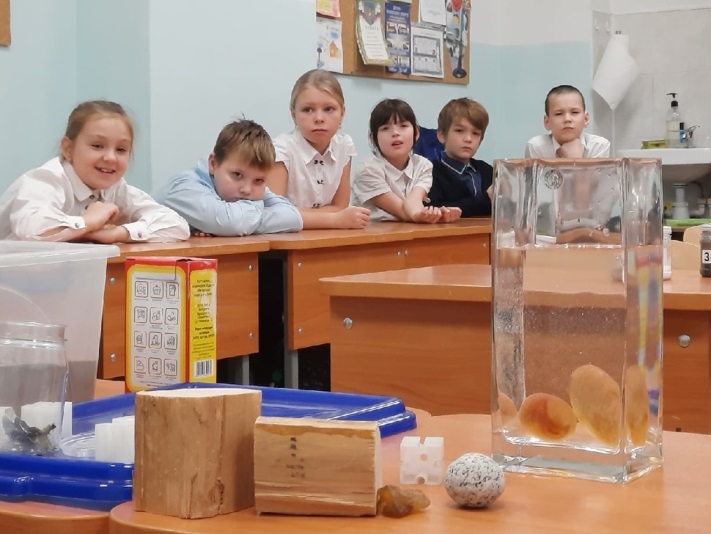 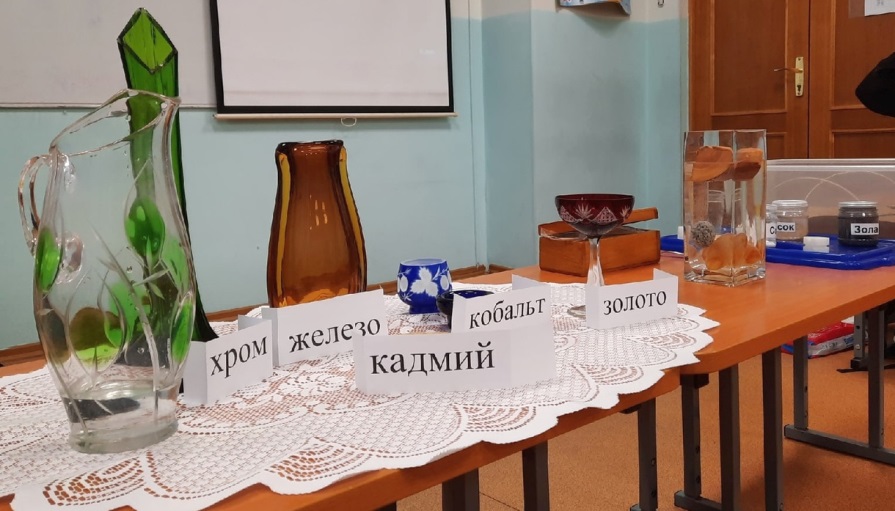 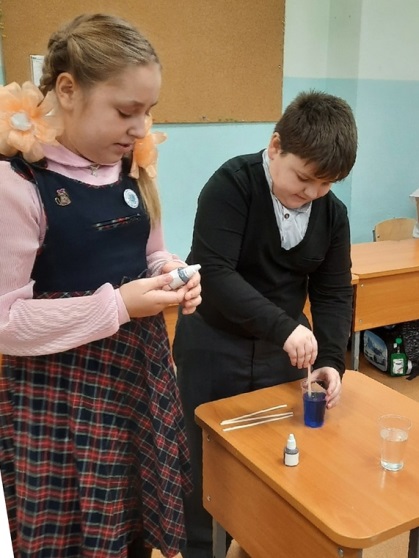 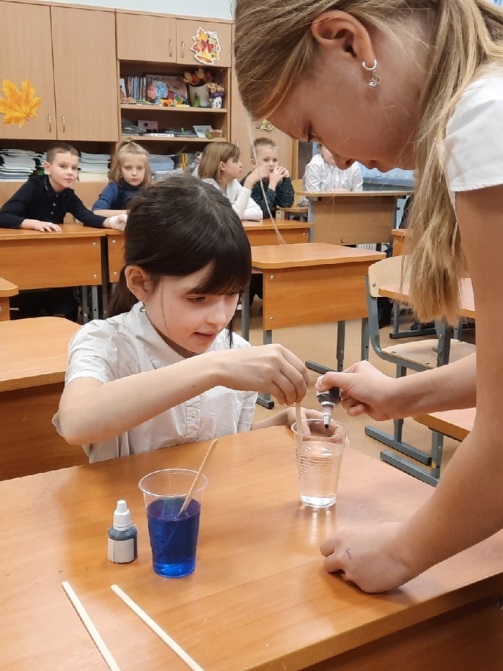 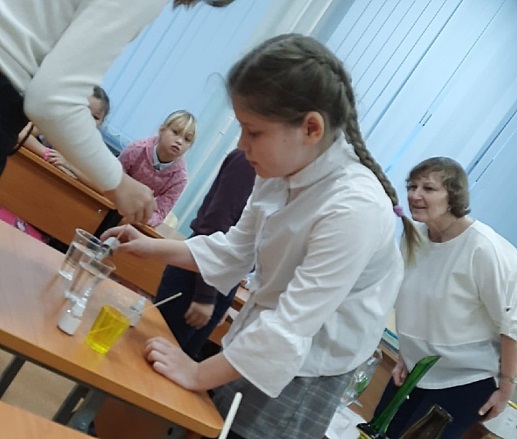 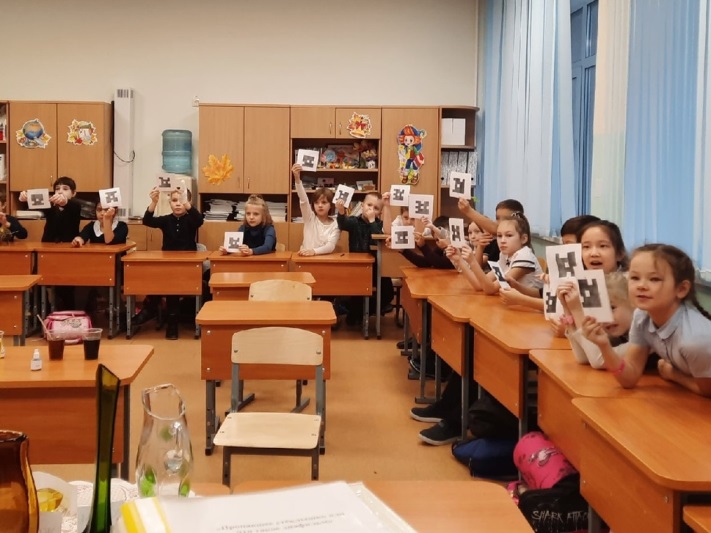 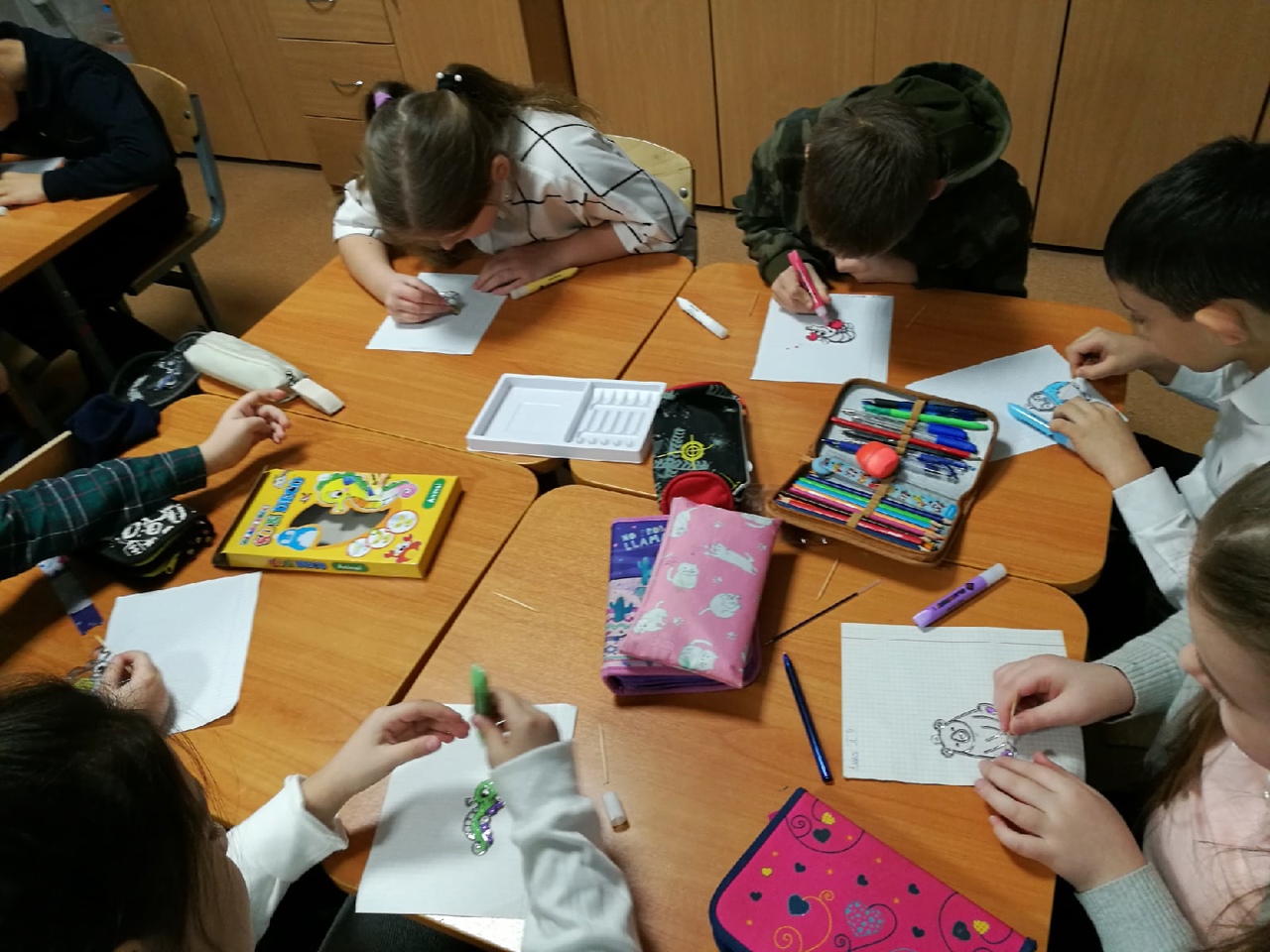 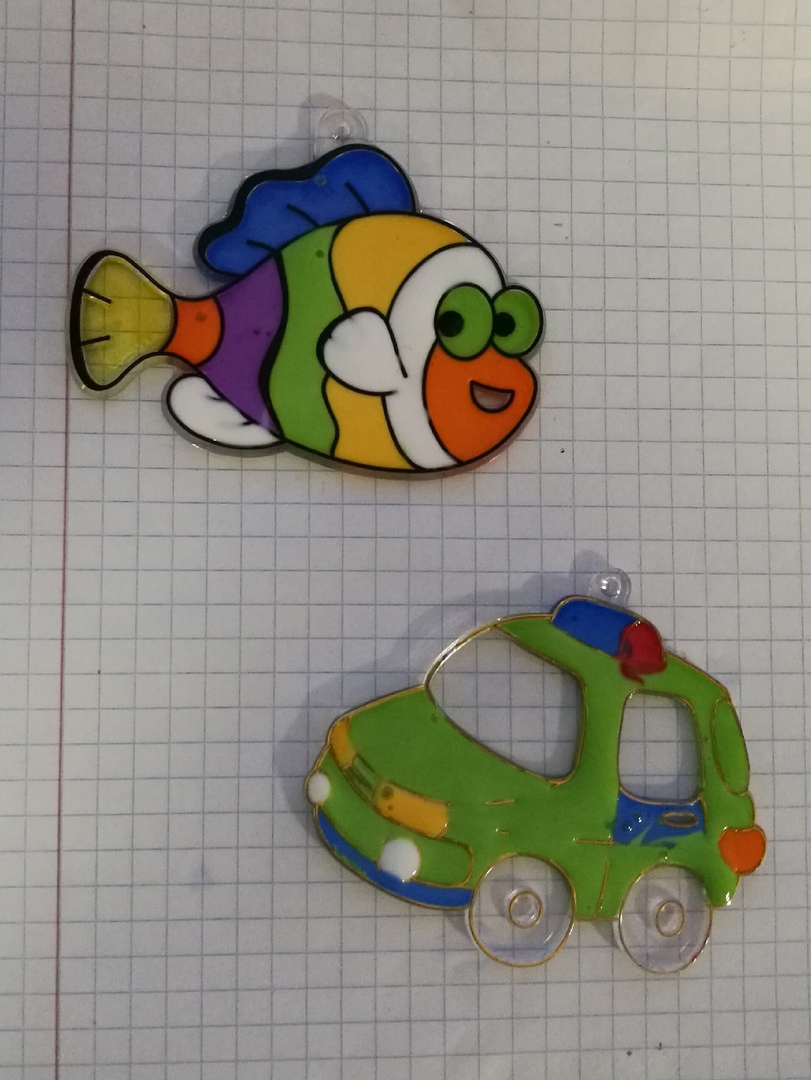 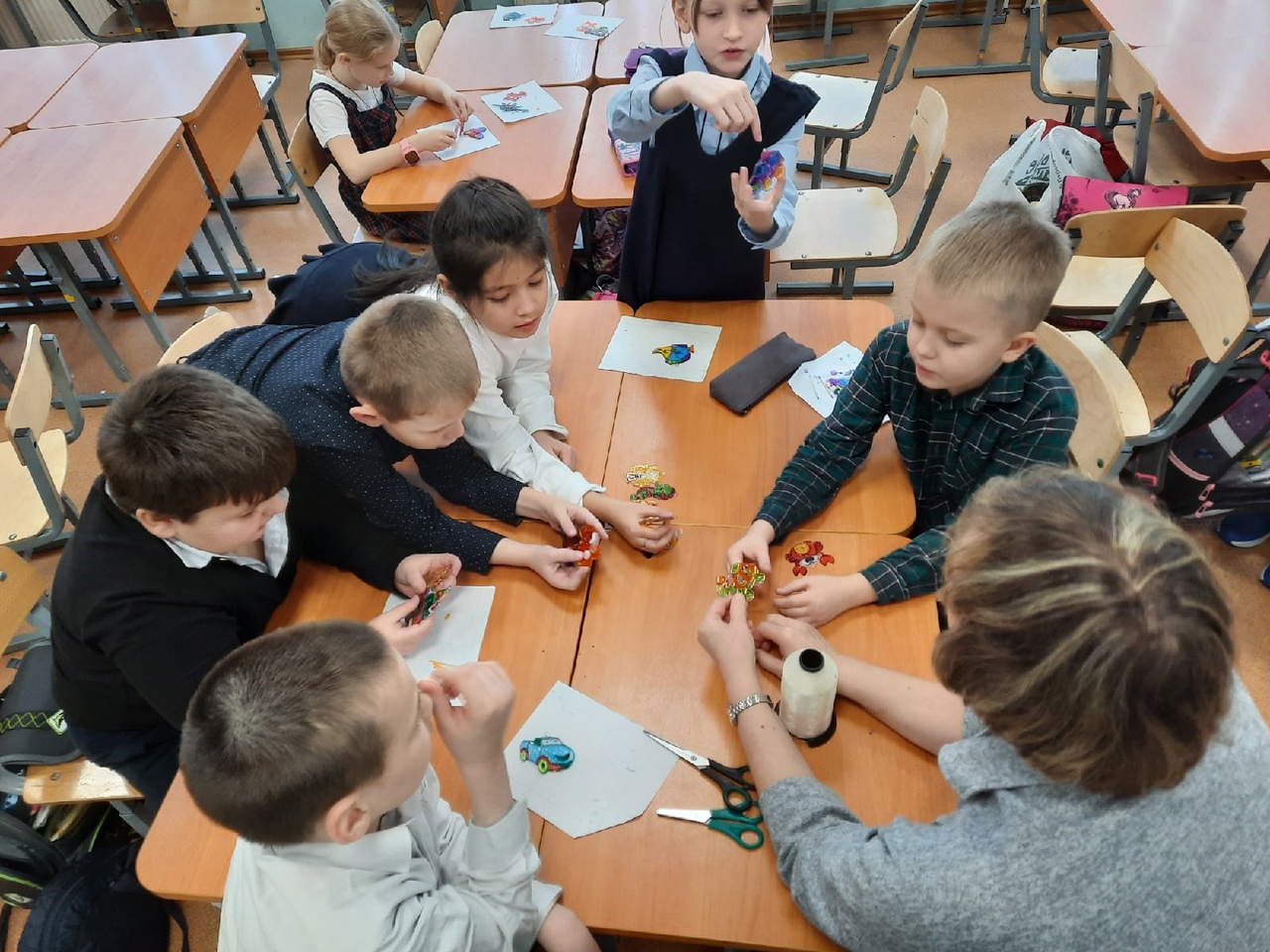 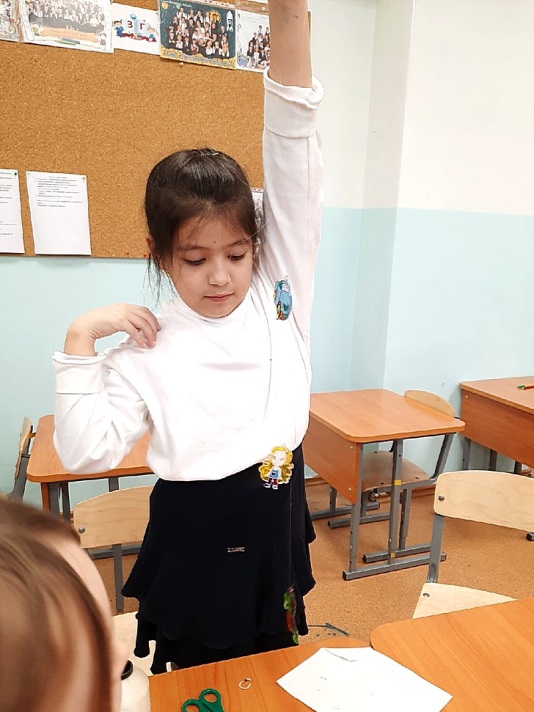 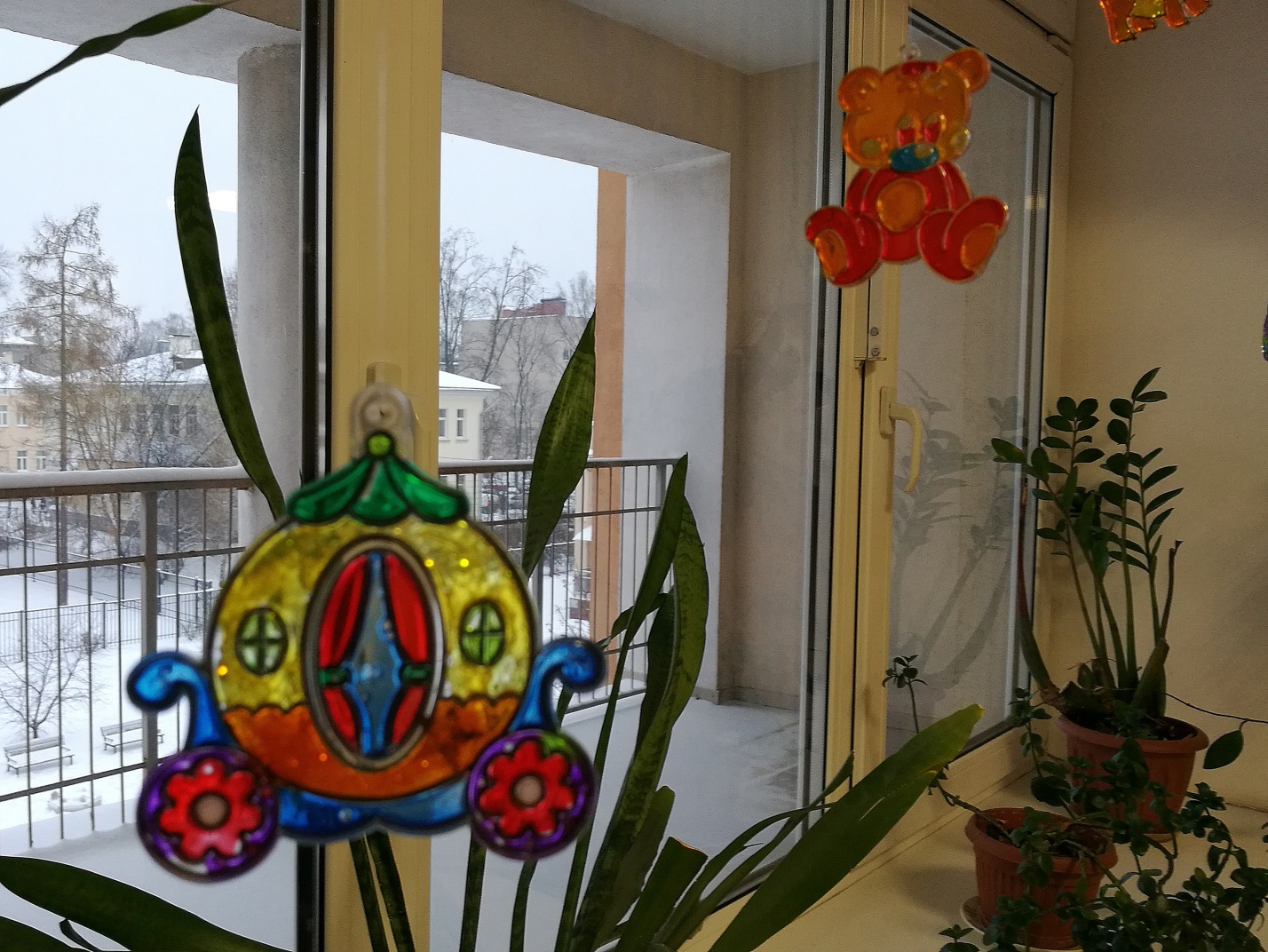 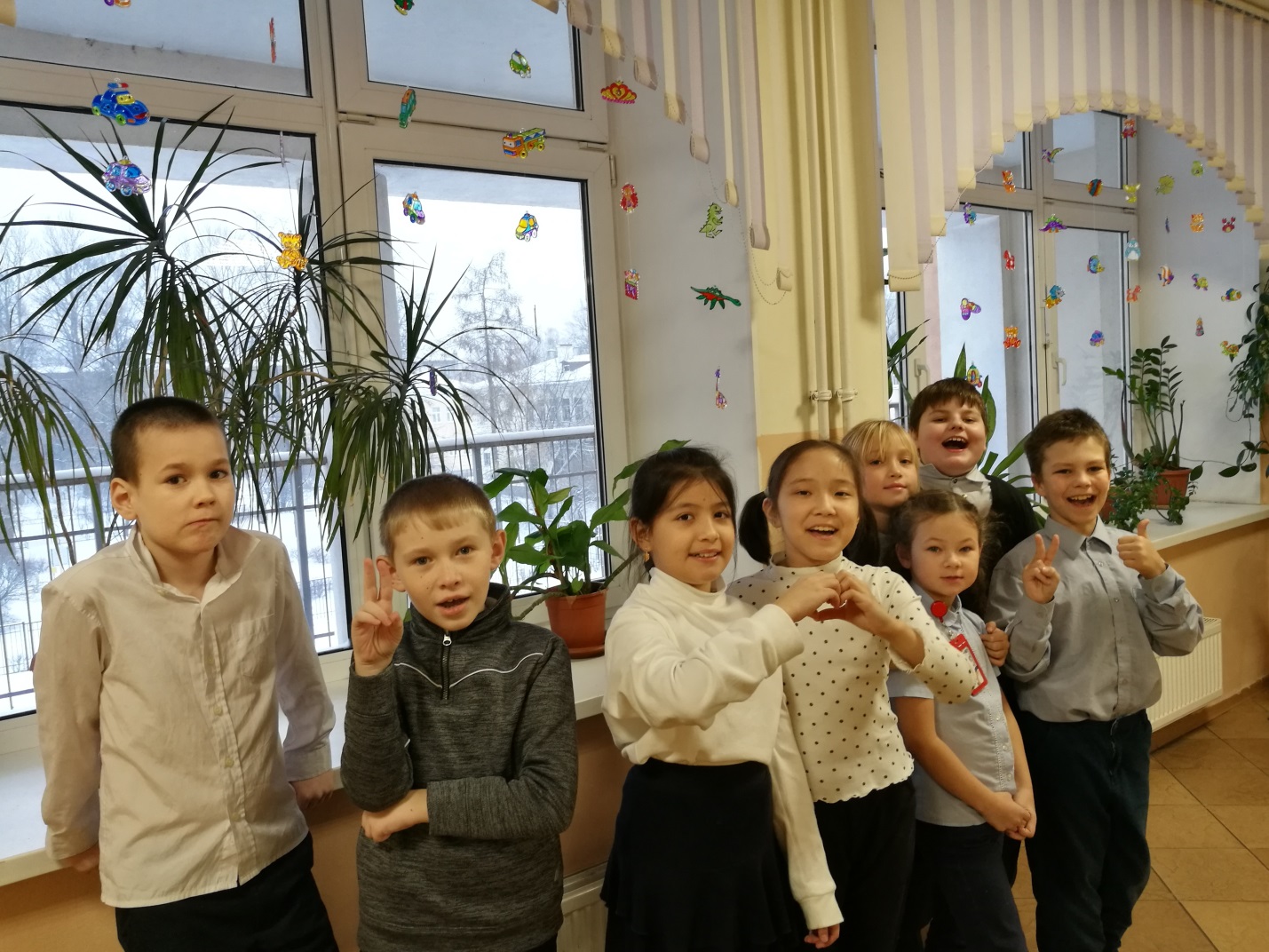 Название проектаУзоры на стеклеДата проведенияноябрь 2021 Участники проекта3 «Г» классРуководители проектаПедагог-организатор Сацердова Светлана НиколаевнаКлассный руководитель Кирсанова Александра АндреевнаПедагог по ИЗО-деятельности Ратушкова Анна ВадимовнаТип проектаИсследовательский, творческий, практико-ориентированныйЦель проектаУкрасить одну из школьных рекреаций к новогоднему празднику необычным способом – гирляндами самостоятельно изготовленных маленьких витражейЗадачи проекта-познакомиться с историей возникновения стекла;- осмотреть предметы из коллекции художественного стекла Музея истории школы;-провести опыты, чтобы узнать какие именно минералы придают стеклу определенные оттенки;- познакомиться с европейскими готическими соборами и витражами;- увидеть здания Санкт-Петербурга, построенные в стиле неоготики;- узнать, какие станции метро Санкт-Петербурга украшены витражами;- раскрасить готовые витражные заготовки.Учебные дисциплины, участвующие в проектеОкружающий мир, ИЗО-деятельность, внеурочная деятельностьЭтапы проектаКраткое содержание1. Подготовительный Обсуждение цели и темы проекта.2. Работа над проектом Музейно-педагогическое занятие «Почему стекло цветное?»Занятие по ИЗО-деятельности «Витраж вчера и сегодня»Внеурочная деятельность – собираем витражи в гирлянды с помощью лески, развешиваем гирлянды на окнах в рекреации3. Результат проекта и рефлексияВыставка витражей, украшающих три окна рекреации в здании школы на Антоновской улице, дом 16.